2055 NM-602 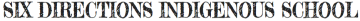 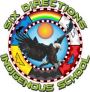 Gallup, NM 87301 Phone: 505-863-1900 Fax: 505-863-8826 SDIS Special Governing Council MeetingMonday, February 12, 2024Zoom 5:30 PM Join Zoom Meeting https://zoom.us/j/5099874772?pwd=ZWc5RmhYOWZZSjlYYmg0SnE2QmZidz09 Meeting ID: 509 987 4772 Passcode: H4udRY One tap mobile • +1 507 473 4847 US • +1 564 217 2000 US Meeting ID: 509 987 4772 Passcode: 763483  I. Call to Order - Dr. Henderson, Chairperson II. Roll Call - Dr. Henderson, Chairperson III. Approval of Agenda  IV. Approval of Meeting Minutes V. Public Comment  VI. Personnel Matters (Pursuant to Section 10-15-1(H)(2) and (H)(8) NMSA 1978, the Board will meet in closed session to discuss personnel matters. a. Student Disciplinary Action and Incident Reportb. Notice of Grievance InvestigationVII. Consent ItemsApproval of contract for a grievance hearing investigatorVII. Next Scheduled Board Meeting, February 27, 2024 IX.. AdjournMISSION STATEMENT The Six Directions Indigenous School, through a commitment to culturally relevant Indigenous  education and interdisciplinary project-based learning, will develop critically conscious students  who are engaged in their communities, demonstrate holistic well-being, and have a personal plan  for succeeding in post-secondary opportunities.